CVofARJUMAND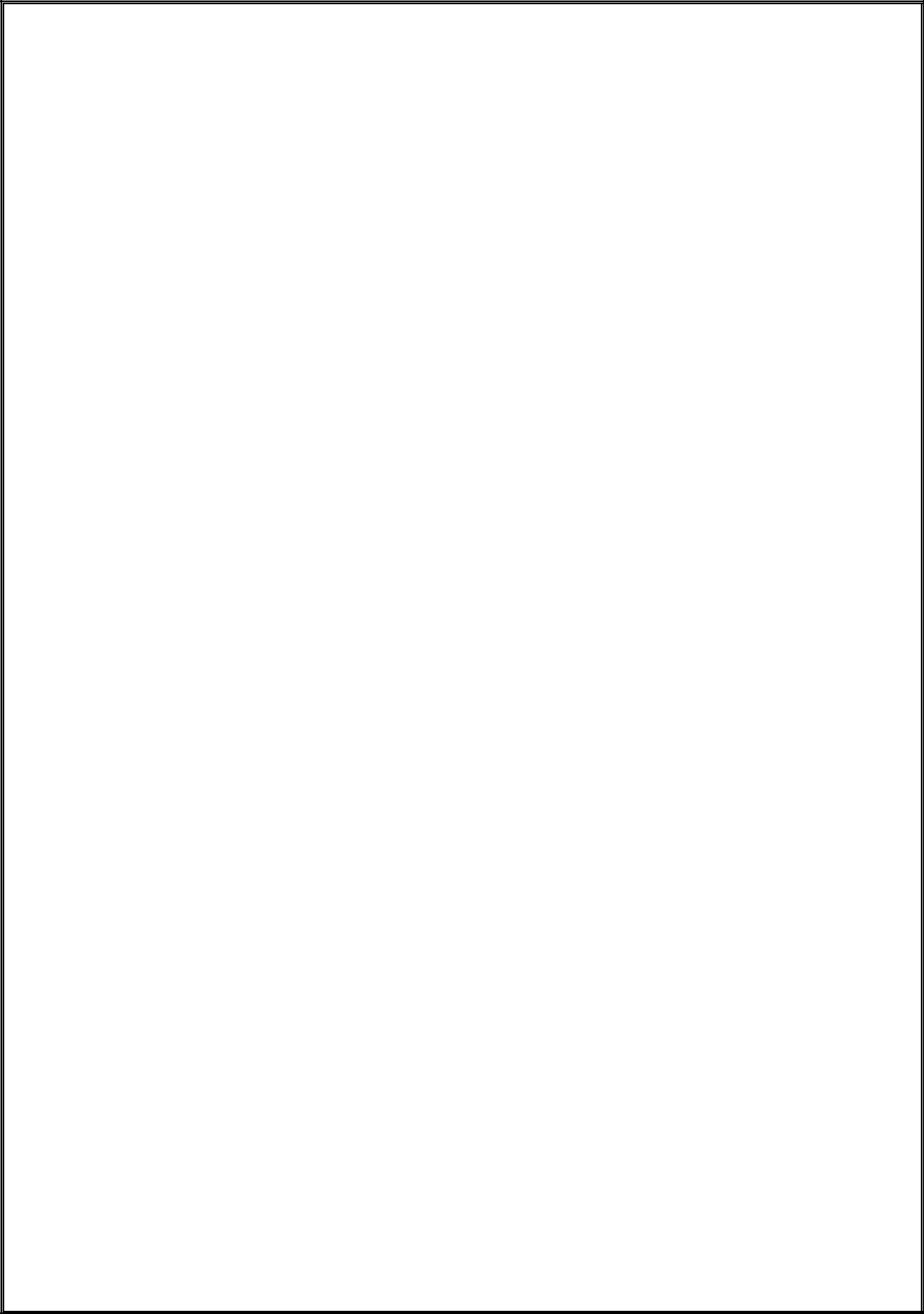 ArjumandArjumand.379277@2freemail.com DearConcerned,YourrecentadvertisementfortheMEPManagerpositionimmediatelycapturedmyinterest.Iamconfidentthatmy sixteenyearssolidexperienceinprojectmanagementprovidesmewiththecapabilitiestosuccessfulyfulfilthis position.AccordinglyIhaveenclosedmyresumeforyourconsideration. Somekeypointsthatarerelevanttothisopportunityinclude:BachelorofEngineeringinMechanical,MBAinProjectManagement.SuccessfulmanagementofmultipleprojectsintheConstructionindustryfromdefiningrequirementsthrough executionandclosure.Proventrackrecordofdeliveringprojectsontimeandwithinbudget.Soundabilitytoconductandinterpretqualitativeandquantitativeanalyses.Efficientmanagementandmotivationofcrossfunctionalteams.ExcelentcomputerskilsincludingMSOfficeandcurrentprojectmanagementapplications.Asolidreputationasahardworking,innovativeandresults-drivenprofessional.Iamconvincedthatmyprojectmanagementexperienceandabilitiesareinperfectaccordwithyourcurrentcriteria.I wouldappreciateanopportunitytofurtherdiscussyourneedsandmyqualifications.Pleasecontactme,viaphoneore-mail,tosetupamutualyconvenienttimeanddateforustomeet.ThankyouforyourtimeandconsiderationandIlookforwardtospeakingwithyousoon.Sincerely,ARJUMANDEnclosure:CVPage1of7CVofARJUMANDYUSUFKHAN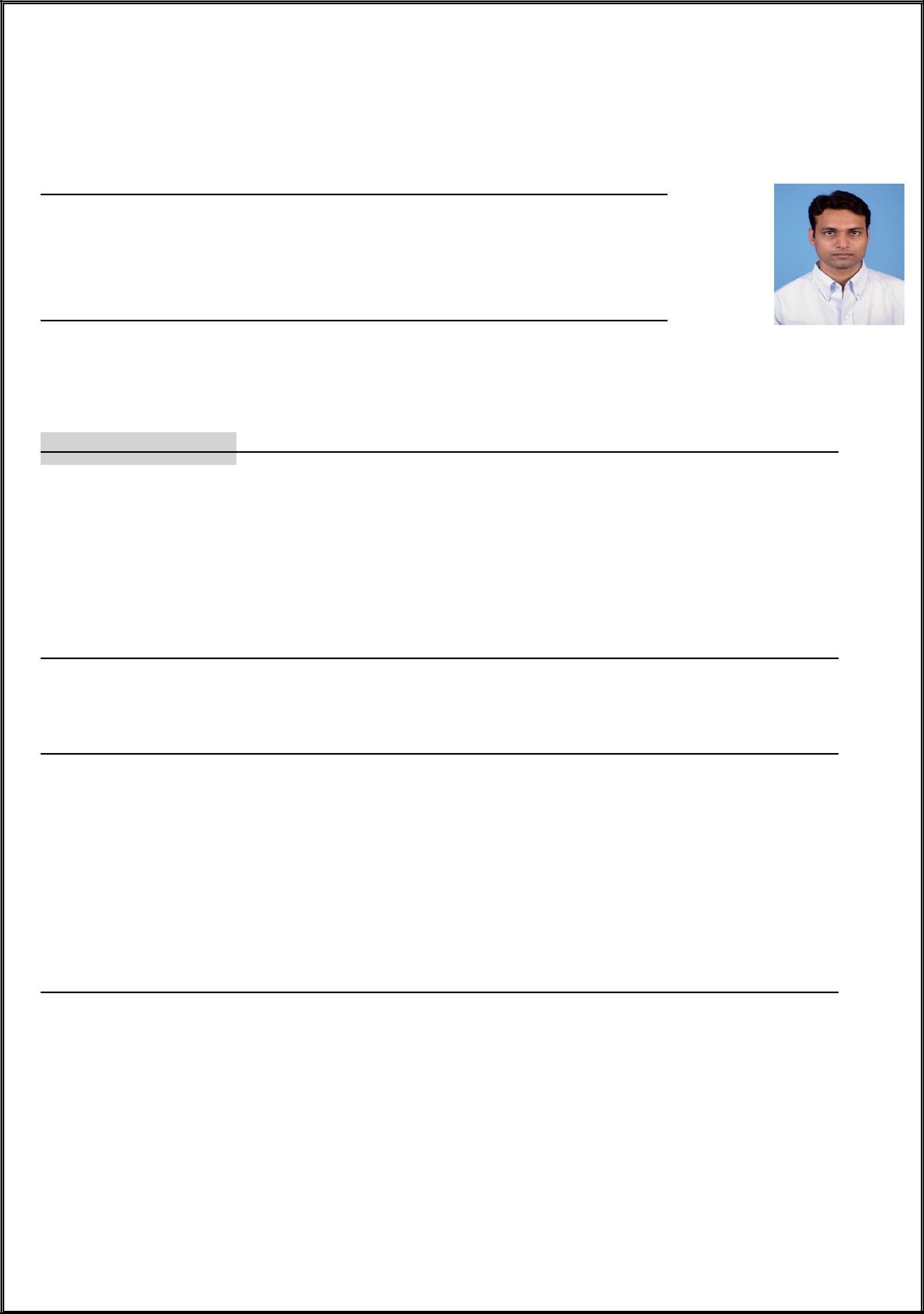 MEPProjectManagementProfessionalwith16+yearsofexperienceinConstructionIndustry.ARJUMANDEmail–arjumand.379277@2freemail.com HoldingValidOmanDrivingLicense.ObjectiveTojoinacompanythatoffersmeastable,dynamicandpositiveatmosphereandinspiresmetoenhanceandtherefore toinnovatetheworkcultureforthebetermentofalpartiesconcerned.IamseekingaprofilewithProjectManagement,sothatIcanenhancemyleadershipskils,workonproblemsolving,managingbudgetsandmeetingtargets.Tobring myskilstothecompanywhereIcanplayanintegralroleinthegrowthofthecompanyandwhereItoocangrow,while facingchalengesandimplementingsolutionsalongtheway.ProfessionalSummaryVersedinProjectExecutionandManagement.DesiresachalengingroleasaSeniorProjectManager/ProjectManager.Experiencedmanagerwithexcelentclientandprojectmanagementskils.SeniorProjectManagerwithbackgroundasProjectManagerandSeniorMechanicalEngineerlookingtojoin anorganizationaspartoftheExecutiveteam.SeniorProjectManagerwith16yearsofexperienceinmanagement,planningandexecution.SeniorProjectManagerwithmanagementexperienceandexceptionalpeopleskils.Action-orientedwithstrongabilitytocommunicateeffectivelywithtechnology,executive,andbusiness audiences.AccomplishmentsCompletedMEPactivitiesinNursingSchoolComplexwhileworkingwithAlKhaliliGroup(Oman).SavedPenaltyClausebySubstantialHandingoveroftheproject.Maintainedotherprojectswithinschedule&budget.CoreQualifications/KeySkilsandCompetenciesExperienceDefinedprojectdeliverablesandmonitoredstatusoftasks.Supervisedtheworkof[Number]teammembers,offeringconstructivefeedbackontheirworkperformance.Coordinatedutilityserviceprovidersaccordingtoprojectschedules.Colaboratedcloselywithprocurementteamsandsuppliersonpurchaseanddeliveryofcomponentsand assemblies.ProjectManagemento Supervisedprojectproductioneffortstoensureprojectswerecompletedtocompanystandards,ontimeandwithinbudgetconstraints.ProjectCoordinationo Provideddraftingandprojectset-upsupporttothecommunicationsstaff,creatinginitialtofinaldrawingsforprojects.Teamworko Coordinatedwithprojectstaffandotherengineeringdepartmentstafftoverifyform,fitandfunctionofMEPPage2of7CVofARJUMANDsystems.SupervisionSupervisedandmaintainedpeople,process,andproceduretoensurepositiveresult. DisciplineDrawingsUsedarchitecturalandstructural-basedexternalreferencedrawingfilesasbackgroundsforcommunication,Electrical,HVACmechanicalandstructuralrevisions.AutoCADSoftwareUtilizationProduceddrawingsandmaintained,archivedandretrievedCADfilesanddrawingdocumentsforthecompletionofprojects.CurrentlyengagedasSeniorMEPProjectManagerwithAirmechW.L.L.WorkedwithMaytasInfra-SaudiBinladinGroupasSeniorMechanicalEngineerfromAug2014tildate.WorkedwithAlKhodariasProjectEngineerfromDec2012toDec2013.WorkedwithShelterGroupasProjectManager(MEP)fromJan2010toDec2012.WorkedwithBlueStarLtd.asAsst.Manager/AsstProjectManagerfromAug2008toDec2009.WorkedwithETAGroup–MNEDivisionasSeniorEngineer–Mechanical(ActingProjectManager–MEP)fromSep2007toJul2008.WorkedwithAlKhaliliGroupasSeniorMechanicalEngineerfromJun2006toSep2007.WorkedwithAirmechEngineers&Consultants(P).LtdasProjectEngineerfromMay2005toJun2006.WorkedwithKelvinSystemsPvt.LtdasEngineer(HVAC)fromSep2001toMay2005.SeniorProjectManager(MEP)July2016tildate.AirmechW.L.L.-Bahrain.Actastheprimaryseniorlevelcontactwiththeclientthroughoutthedurationoftheproject.Representingcompany-managingprojectsinamannerwhichwilatainahighlevelofclientsatisfactionwhile maintainingalevelofprofitabilitysuitabletocompanystandardsChairingandschedulingmeetings,preparingagendas,developingandmaintainingmasterprojectbudgetsandtimelinessrequiredforeachprojectandprojectphasetoensureoveralprojectobjectivesandclientneedsaremet.Preparingandcoordinatingprojectreportsanddrawingreviewsforclientsandprojectteamatalprojectphases includingconceptual,schematic,designdevelopmentandconstructionphases.Supervise/mentortheworkofotherprojectmanagersorassistantprojectmanagers.Reviewingrequisitions,changingordersandotherinvoicesassociatedwiththeproject.Participatinginmarketingservicestoclients.Observingcorporatepoliciesandprocedures.Maintaininghighqualitativeandquantitativestandardsofworkperformance.Strivingconstantlytoimproveskilandworkknowledge;keepinguptodateinthefieldofspecialization.Cooperatingwithotherpersonneltoachievecorporategoalsandobjectivesastoquality,service,costandprofit.Reportingtoimmediatesupervisormajorproblemsandfindingsandresultsachievedwithrecommendations.Clearingthroughchannelsorganizationalchangescontemplated,actionsplannedimplyingcommitments,andexpendituresinexcessofapprovedbudget.Establishinggoalsandobjectiveswithtimetablesfortheorganizationalunitandsub-unitssupervisingselects subordinateswithapprovalofappropriatesupervisors;delegatestoeachnecessaryauthorityandResponsibilityforperformanceofassignedfunctions.Training,developing,motivatinganddisciplinessubordinatesasnecessarytomeetestablishedgoals;reviewingandappraisestheirworkperformance.Implementinggovernmentlawsandregulationsandadheringtoestablishedrulingsofgovernmentauthorities.Carryingoutresponsibilitiesinaprofessional,courteousmannerataltimes.Projects:KFCDAvenuesMal.	MEPProjectValue20MilionBHD.NationalGuardsHousingProject	MEPProjectValue12MilionBHD.SeniorMechanicalEngineer(SiteInchargeofMEPActivities)Aug2014toNov2015.MaytasInfra-SaudiBinladinGroup.-SaudiArabia.Sitein-chargeofUtilities(Electrical&Mechanical)worksoftheProject&assistingdepartmentmanager.Definingprojectdeliverablesandmonitoringstatusoftasks.Draftingactionplansandcoordinatingmeetingswithdepartmentexecutivestoreviewprojectstatusandproposed changes.Planning,schedulingandcoordinatingdetailedphasesofprojects.Colaboratingwithcross-functionalteamstodraftprojectschedulesandplans.Monitoringcosts,timescalesandresourcesusedtoachievetimelycompletionoftheassignedtaskwithquality&Page3of7CVofARJUMANDwithinbudget.FacilitatingprocessingofRFIs,submitalsandsamplesamongthegeneralcontractor,theownerandtheowner’sconsultants.Assigningprojectsandtaskstoemployeesbasedontheircompetenciesandspecialties.Coordinatingtrainingfortheconstructionteamsonsite-specificrequirements,techniquesandprocedures.Performingconstructionsitepre-inspectionsandcoordinatedpost-constructionaudits.Stayingconsistentwithprojectschedulesandplansforalinstalations.Providingstatusinformationonprojectprogresstotheprojectmanagement.AtendingalprojectrelatedmeetingwithClient/Engineer/MainContractorandreportingbacktotheDivisionManagerontheproceedingsaswelastoatendalprojectrelatedmeetings.Givingalnotices,etc.totheClient/Engineer/MainContractorundertheinstructionsoftheManagement.Leadingandmanagingresolutionofalissuesduringprojectconstructionandcommissioningphases.Coordinatingcontractors,architectsandotherprojectteammemberstodeliverhighqualityprojectswithinspecifiedtimeframes.Maintainingopenandeffectivecommunicationswithprojectteamstoincreaseproductivity.Performingotherdutiesandtakeonotherresponsibilitiesasrequired.Projects:KingAbdulAzizInternationalAirport(ExpansionProject).-Infrastructure&UtilitiesWorksfor5buildings.ProjectEngineerDec2012toDec2013.AlKhodari-SaudiArabia.Coordinatedinloadcalculations&designingofMEPsystems.Coordinatedinpreparation,checked,submital&approvalofShopDrawings.Reviewofdrawings,BOQ/specificationofequipmentforproject.Responsibleforquantitytake-offsforestimation,budgetingandexecutionpurpose.Preparation,submital&approvalofMaterialSubmitals.Coordinationformaterialprocurementandtimelydeliveryatsite.Folowupofexecutionprogressatsite.Verifysiteinstalationsandsolveconstraintsinaprofessionalapproach.PreparingInspectionrequestformaterial&siteexecution&getingthesameverified.Prepareweekly&monthlyreports.Atendmeetingswithclients,consultantsandlocalauthorities.Verifythedesignandimplementationofthecompletemechanicalsystemandmakesurethatitiswithinthenorms andregulations.Keepaproperdocumentationforalsiteactivities,submitals,correspondences,anddrawings.Folowup,coordination,administrationandtotalmanagementofsite.Projects:BorderGuardsAirport,UmmElMelh.B603-TaibahUniversity,MadinahAlMunawwara.B403-TaibahUniversity,MadinahAlMunawwara.B21-TaibahUniversity,MadinahAlMunawwara.ProjectManager(MEP)Jan2010toDec2012.ShelterGroup-India.Folowup,coordination,administrationandtotalmanagementofsite.In-chargeofUtilities(Electrical&Mechanical) worksoftheProject.ManagedateamofEngineers,Foremen&SubContractors.Preparedprogrammasterscheduleandperformscriticalpathanalysistoachievetimelycompletionoftheproject.Supervised,coordinated,monitoredandcontroledprojectconstructionandinstalation.ManagedMEPworksoftheprojectfromstarttilhandingoverandensuredMEPcoordinationwitharchitectural/structuraltrades.Responsibleforalcontractualissuesrelatedtotheday-to-dayrunningoftheProject.EnsuredaltechnicalaspectsoftheprojectsarestrictlycompliedwithandinconformitywithConditionsofContract,ParticularSpecifications,GeneralSpecifications,ContractDrawings&amp;BOQ.Analyzeddrawings,specificationsandstatementsofworkinthepreparationofactivitynetworksforprojectresourceplanningandscheduling.Ensuredthatthehealthandsafetyrequirementsareprovidedandthattheycomplywithauthoritiesregulations.Providedguidance,managerial,technicalsupporttoprojectteam.Page4of7CVofARJUMANDPreparedplansandschedules,statusreportsandperformanceevaluation.Atendedregularmeetings(onworkprogress,coordination,design,etc.)withClientandConsultanttodiscusskeyissuesrelatedtotheprojectandtakeeffectivecorrectiveactions.Monitoredprojectbudgetsandscheduleandoversawperformancetoensureontime,qualityandonbudgetprojectexecution.Preparedperiodicreportsformanagementincludingstatusofbudgets,variance/changeclaims,schedules, disputes,up-comingactivities&safetyrecords.DevelopedActionandRecoveryplanstosupportprogramdeliveryontime.Ensuredprogrampoliciesandproceduresareimplementedaccordingly.EnsuredasuccessfulcompletionoftheProjectwithinthebudgetandontime.Ensuredsuccessfulachievementofprojectmissionstatementandgoalsandwasresponsibleforalday-to-day activities.Projects:ResidentialBuildings&VilaProjectsinLucknow.AssistantManager/AssistantProjectManagerAug2008toDec2009.BlueStarLimited–India.Managedateamofsitestaff&sub-contractors.Negotiationmeetings(includingcommercialaspects&Technicalqueries)andfinalizationofsub-Contractor.SelectionofContractors,Floatingofenquiries,OpeningofBids,ComparativeStatements.IssuedWorkOrder&ContractualDocumentstocontractors.CoordinatedwithHeadOfficeforshopdrawings,planningactivities&AsBuiltdrawings.Coordinatedwithprocurement&logisticsdept.fortimelydeliveryofmaterialatsite.Preparedmeasurementsforworksexecutedandensuredverificationofthesame.Prepared,submited&folowedupInvoices.Folowedupforpaymentcolections.Certificationofsiteexpenses,contractor’smeasurementsandinvoices.Monitoredprojectbudgetsandscheduleandoversawperformancetoensureontime,qualityandonbudgetprojectexecution.Preparedweekly&monthlyreportsandreportedthesametoconcernedauthorities.AtendedProgressMeetingswithClient&Consultant.Projects:SaharaHospital,Lucknow	MEPProjectValue425,00,00,000INR.UPAL(PhoenixUnited)Mal,Lucknow   MEPProjectValue125,00,00,000INR.SeniorEngineer–Mechanical(ActingProjectManager–MEP)Sep2007toJul2008ETAGroup(MNEDivision)–Dubai.ResponsibleforalMEPactivitiesatsitefrominceptiontocompletion.Managed,led,monitored&mentoredtheprojectteam.CoordinatedforTechnicalissueswithclientandconsultant.Preparedaplanforschedule,budgetandresourcesoftheprojectsfromtheinitiationphaseupuntilcommissioningandhandover.StudyandreviewContractdocuments.Established&maintainedMEPMasterProgressSchedule.Monitoredprojectsbudgetandscheduleandoverseeperformancetoensureontime,qualityandbudgetprojectexecution.Ensuredtimelysubmitalofalprojectsubmitalsandobtainingapprovals.(Samples,ShopDrawings,DesignDetails,WorkProcedure,MethodStatements,Schedules,Programsetc.)asrequiredfromtimetotimefromanyofthestatutoryauthoritiesduringtheexecutionoftheProject.Folowedupwithvariousdepartmentswithinthecompanyinalprojectsrelatedmatersoftheoperationofthe Project.Evaluatedtherequirementofalprojectresources(materials,machinery,manpoweretc.)asperscheduleandarrangingfortheavailabilityofthesame.Coordinateandmanagesubcontractors,manpowerandmaterialsuppliers.Coordinatedactivitieswithmaterialandequipmentprocurementaswelasresourcesalocation.Ensuredthattheprojectscomplywithcontracts,specifications,standards,drawingsandBOQ.Ensuredthatthehealthandsafetyrequirementscomplywithprojectandauthoritiesrequirements.Prepareandreviewmaterialsubmital,methodstatements,ITPsandqualityplan.Page5of7CVofARJUMANDPreparedandrevieweddrawings(Design,shopdrawingsandasbuilt).Preparedandreviewedprojectscheduletakingintoaccountprocurementandresources.ReceivedalprojectrelatedinstructionsfromtheClient,Engineer,MainContractor,etc.andtransmit,communicate andarrangeeffectiveactioninco-ordinationwiththeManagement.AtendregularmeetingswithMainContractor,ConsultantsandClientstodiscusskeyissuesrelatedtoprojectandtakeeffectivecorrectiveactions.Monitortheinstalationtesting,commissioningandstart-upoftheMEPsystemsincoordinationwithothertrades.Coordinatedforloadcalculations&designingofMechanicalsystems.Co-ordinatedwithHVAC,Plumbing&Fireteamsandothersdepartmentslikeelectrical&civil.ManagingateamofEngineers,Foremen&workers.Preparation&checkingofShopdrawings&AsBuiltdrawings.CoordinatingforTechnicalissueswithClient&Consultant.Sortingoutdiscrepanciesindrawings&rectification.ResponsibleforMaterialApprovals&Inspections.Responsibleforquantitytake-offs,materialindenting.Coordinationformaterialprocurementandtimelydeliveryatsite&materialinspections.Folowupoferectionprogressatsite,monitoringquality,inspectionrequestforsiteexecution.AtendingregularprogressmeetingswithClient&Consultant.Routineandbreakdownmaintenanceofequipmentsbeingusedatsite.Projects:NursingSchoolComplexatSultanQaboosUniversity.VilasatQurum.HealthCentersforMinistryOfHealth-6Nos.ChildCareCentreatSultanQaboosUniversity.OmanTourismColege(MEPWorks).FrenchEmbassy.ProjectEngineerMay2005toJun2006.AirmechEngineers&Consultants(P).Ltd.-India.Heatloadcalculations&amp;designingofHVACsystemsandCo-ordinatewithalothersdepartments.Preparation&CheckingofDrawingsandCoordinatingwithTechnicalissues.Quantitytake-offs,materialindentingandCoordinationformaterialprocurementandtimelydeliveryatsite.Managingateamofworkers&contractors.Folowupoferectionprogressatsite.Preparationofmeasurements,PreparationofInvoices.CertificationofContractor’sInvoices.Folowupofinvoicesandcolectionofpayments.ClientsincludeHindustanAeronauticsLimited,SaharaIndiaCommercialCorpLtd.,ReserveBankofIndia(Lucknow),RecronSyntheticsLimited,NorthEasternRailway,DLWVaranasi,BSNL,UPRNN,etc.MajorProjects:SaharaGanjMal,Lucknow	ProjectValue120,00,00,000INR.ReserveBankofIndiaOffice,Lucknow   ProjectValue30,00,00,000INR.AirConditioningworksatvariousSAHARAOffices.Engineer(HVAC)Sep2001toMay2005.KelvinSystemsPvt.Ltd.–IndiaManagedworkers&subcontractors.Page6of7CVofARJUMAND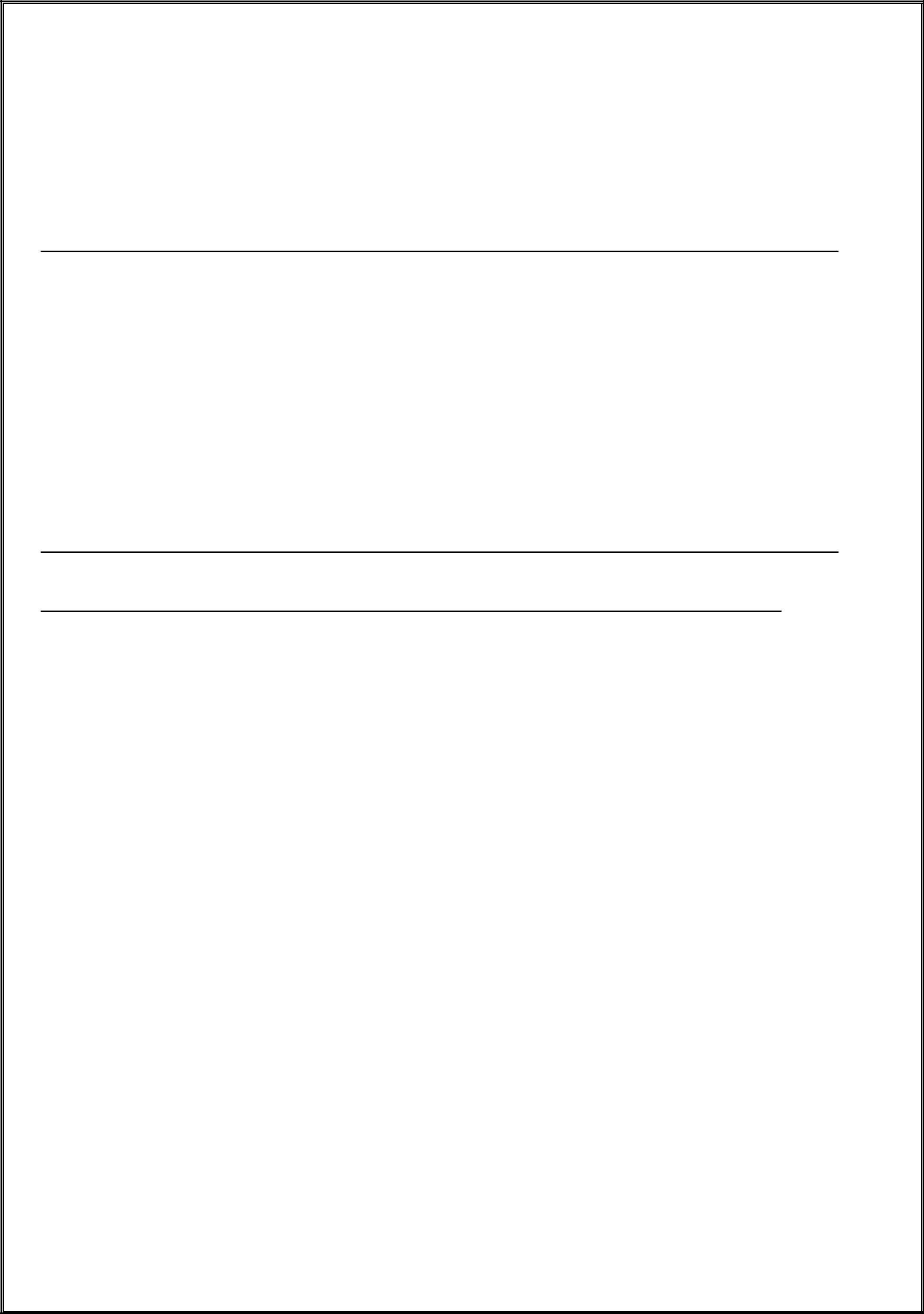 Responsibleforexecutionofworksaccordingtoshopdrawing.Responsiblefortimelyexecution&qualityofwork.Preparedmeasurements.SubmissionofInvoices,folowup&Paymentcolection.Certifyingsubcontractor’sInvoices.Projects:MultipleSitesinDelhiandadjoiningareasincludingNCR.EducationReferencesWilbeprovidedonrequest.DeclarationIherebysolemnlydeclarethataltheabovegiveninformationistrueandcorrecttothebestofmyknowledgeandbelief.Date:Place:(Arjumand)Page7of7ProjectManagementProfessionalPersonal Changemanagement ProjectSupport Conflictresolution Motivatingstaff Identifyingkey Strategicthinking Motivatingstaffissues Strategicthinkingissues Technical Leadershipskils ProjectexecutionManagement Leadershipskils ProjectexecutionManagement ProjectPlanning BudgetaryControl Strategicthinking StakeholderResearch DrivingProfitability Problemsolving Contract ProjectStatus Reportingadministration ProjectStatusNegotiatingadministrationNegotiatingProjects:Projects:Projects:Projects:7TowersatDUBAISPORTSCITY7TowersatDUBAISPORTSCITY7TowersatDUBAISPORTSCITY7TowersatDUBAISPORTSCITYMEPProjectValue140MilionAED.419VilasATJUMEIRAPARK419VilasATJUMEIRAPARK419VilasATJUMEIRAPARK419VilasATJUMEIRAPARKMEPProjectValue150MilionAED.SeniorMechanicalEngineerSeniorMechanicalEngineerSeniorMechanicalEngineerJun2006toSep2007AlKhaliliGroup–Oman.AlKhaliliGroup–Oman.MBA–ProjectManagement,MBA–ProjectManagement,2011AlagappaUniversity.–India.B.E.–Mechanical,2001BangaloreUniversity.–IndiaCertificateCourseinHVAC,Plumbing&FireFighting,CertificateCourseinHVAC,Plumbing&FireFighting,CertificateCourseinHVAC,Plumbing&FireFighting,2001TecnolcoInstitute,–India.PersonalInformationPersonalInformationNationality:Indian.MaritalStatus:Married.LanguagesKnown:English,Hindi,UrduandArabic.